Тема проекта: «Кем быть? Каким быть?».Цель: Помощь в выборе профессии через проектную деятельность.Задачи проекта:формировать умение решать актуальные задачи;формировать умение мыслить, обозначить проблему, найти пути решения;формировать навыки конструктивного общения в микрогруппах.Оборудование: стенды классификации профессий, формула выбора профессии, памятка «Что влияет на выбор профессии, схема описания профессии.Эпиграф: «Если вы удачно выберете труд и вложите в него свою душу, то счастье само вас отыщет» К. Д. Ушинский. План проведения проекта:1 этап. Знакомство учащихся с темой, целями, задачами проекта.	   Разделение  участников на группы. Распределение обязанностей в групппах.	   Составление плана проведения мероприятий. Подбор методик, методической литературы.	   Выбор форм предоставления результатов.	   Обсуждение критерий оценивания. Проведение анкетирования.2 этап. Проведение мероприятий. Работа в группах. Чтение литературы по дням.	   Аналитическая группа: проведение диагностики, обработка результатов, разработка презентации.	   Информационная группа: изучение, анализ методической литературы и других информационных источников, разработка буклетов.	   Мероприятия по реализации проекта в работе с воспитанниками.3 этап: Проведение круглого стола. Обобщение результатов, рефлексия.Мероприятия по реализации проекта (предварительная работа):	1-й день – Знакомство со справочной литературой.2-й день – Беседа «Калейдоскоп профессий» (о типах профессий).3-й день – Творческий день. Знакомство с пословицами и поговорками о труде; конкурс рисунков о профессиях.4-й день – Классный час, беседа, диспут «Кем быть? Каким быть?».5-й день – Составление памятки, буклета «Что должны мы учитывать при выборе профессии».6-й день – Подготовка и защита проекта «Кем быть? Каким быть?».Планируемые результаты:	После завершения проекта обучающиеся должны знать: свои индивидуальные особенности (состояние здоровья, способности, склонности и интересы); разнообразие мира профессий и секреты выбора, наиболее востребованные профессии на рынке труда; в каких профессиях он может быть наиболее успешен; кто и каким образом сможет помочь им в выборе профессии.Ход итогового занятияСлово воспитателя: Ребята, вы находитесь в начале жизненного пути. От того какой вы сделаете выбор в профессиональной деятельности, будет зависеть ваше благополучие, ваше будущее.	Наше занятие направлено на то, чтобы вы ребята, могли ориентироваться в мире профессий, оценивать свои способности, понимать востребованность профессий на рынке труда. Знать, что влияет на выбор профессии. Итогом нашего практического занятия будет защита проекта «Кем быть? Каким быть?».Для начала давайте вспомним, что такое профессия? (Ответы детей)Профессией объединены все люди, занятые данным видом труда. Люди одной профессии имеют сходные интересы, знания, навыки.Профессия – система знаний, умений, навыков, присущих определенному человеку. Говорят: «Он овладел профессией», «У него есть профессия» (Приложение 1).Какие профессии вам известны? (Ответы детей)Какие профессии наиболее востребованы на рынке труда? (Ответы детей)Как вы понимаете, что такое «рынок труда»? (Ответы детей)	Рынок труда – это система общественных механизмов, при помощи которых одни члены общества (работники) имеют возможность найти работу, а другие – работодатели – могут нанять работников.	Ребята, а как вы ответите, что такое «специальность». (Ответы детей)	Специальность – это вид занятий в рамках одной профессии вам известны. (Ответы детей).	Немного поиграем. Я вам говорю профессию, а вы специальность.Перед вами стоит главный выбор – это выбор будущей профессии. К. Д. Ушинский говорил «Если вы удачно выберете труд и вложите в него свою душу, то счастье само вас отыщет».Что нужно учитывать при выборе профессии? (Приложение 2).Что влияет на выбор профессии? Обратимся к нашим памяткам. Прочитаем по очереди пункты (Приложение 2). Опыт родителей.Мнение сверстников, учителей.Доходность.Востребованность на рынке труда.Умственные и физические способности, состояние здоровья.Образованность.Какие личные качества вам понадобятся при выборе профессии. (Ответы детей). Где и каким образом можно приобрести знания, умения и навыки? (Ответы детей)Мы свами подошли к самому главному вопросу нашего практического занятия. Самостоятельно подготовить и защитить проект «Кем быть? Каким быть?». Работать будем в подгруппах.Ваша задача выбрать ту профессию, в которой на ваш взгляд вы будете наиболее успешны, распределить между собой роли. В ходе работы мы будем пользоваться схемой описания профессии, справочной литературой. В конце занятия оценим свои проекты и проекты друг друга (Приложение 4). Будем учитывать вашу активность, творчество, умение работать в команде, внешнее оформление проекта. На составление проекта отводим 15 минут. (Звучит песня «Прекрасное далеко» муз. Е. Крылатова)Практическая часть. Выполнение проектов.	Защита проектов (5 мин.).	Рефлексия.	Подведем итог. Перед вами начало предложения. Вам, ребята, нужно закончить его. Полоски бумаги с ответами обучающиеся размещают на доске  в виде «длиной дороги», как символа «главной дороги жизни». (Ребята зачитывают свои предложения) В нашей библиотеке есть книги о профессиях. Читая, вы больше узнаете об интересующих вас профессиях.ЛитератураГазарян, С. С. Ты выбираешь профессию [Текст] / Спартак Суренович Газарян. – 2-е изд., дораб. и доп. – М. : Молодая гвардия, 1985. – 175 с.Гнатюк, Н. П. Сизиф и музы [Текст] : заметки о призвании : кн. для уч-ся / Наталья Павловна Гнатюк. – М. : Просвещение, 1992.Горбунова, М. В. 333 современные профессии и специальности [Текст] : 111 информационных профессиограмм / Марина Викторовна Горбунова, Елена Викторовна Кирилюк. – Ростов-на-Дону : Феникс, 2010. – 441 с. – (Справочники). Грецов, А. Сто популярных профессий [Текст] : психология успешной карьеры для старшеклассников и студентов / Андрей Грецов, Татьяна Бедарева. – СПб. : Питер, 2009. – 272 с. Романова, Е. С. 99 популярных профессий [Текст] : психологический анализ и профессиограммы / Романова Евгения Сергеевна. – 2-е изд. – СПб. : Питер, 2008. – 464 с. Тесты по профориентации для учащихся [Текст] : самый полный сборник тестов [Текст] / [сост. А.Аркадьев]. – Минск : Современная школа, 2008. – 272 с. Энциклопедия профессий Кирилла и Мефодия [Электронный документ]. – М. : Кирилл и Мефодий, 2006. – (Знания обо всем).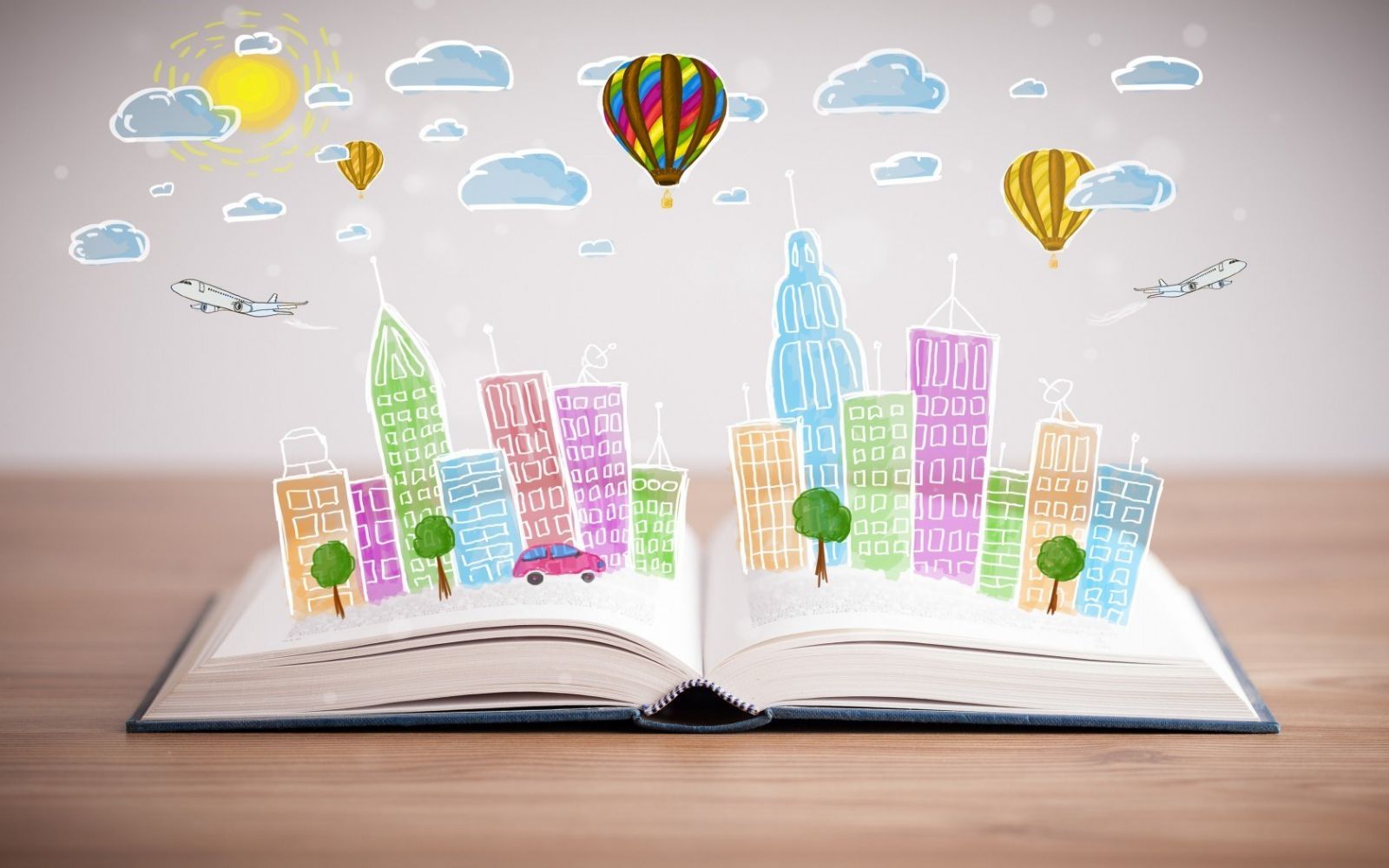 	Приложение 1.схема описания профессииЧто такое движение. Общая характеристика профессии. Темы.Для чего это нужно. Чем специалист работает – инструменты и аппараты, нужные специалисту. Мы предлагаем. Где и в каких условиях специалист трудится?Медицинские противопоказания.Как долго, где и на каком уровне должен учиться человек, чтобы работать… – требования к образованию.На какие другие профессии  похожа профессия… (ответ пояснить).Какие способности нужны человеку, чтобы стать…Приложение 2.формула выбора профессии	Каждый человек хотя бы раз в жизни выбирал себе профессию. Чтобы принять правильное решение, необходимо учесть множество факторов – свои желания, психологические особенности и возможности, а также потребности общества.	Существует формула выбора профессии, которая в общем виде показывает, как сделать оптимальный выбор.ХОЧУ – желания, интересы, стремления.МОГУ – способности, таланты, состояние здоровья.НАДО – состояние рынка труда, социально-экономические проблемы в регионе.     – зона оптимального выбора профессии.Приложение 3.Приложение 4.оценивание проекта(индивидуальная карта воспитанника, защищающего проект)85-100 баллов – «отлично»70-85 баллов – «хорошо»50-70 баллов – «удовлетворительно»менее 50 баллов – «неудовлетворительно»Департамент образования и науки Кемеровской областиГСУВУ «Кемеровская специальная общеобразовательная школа»ПАМЯТКАдля воспитанников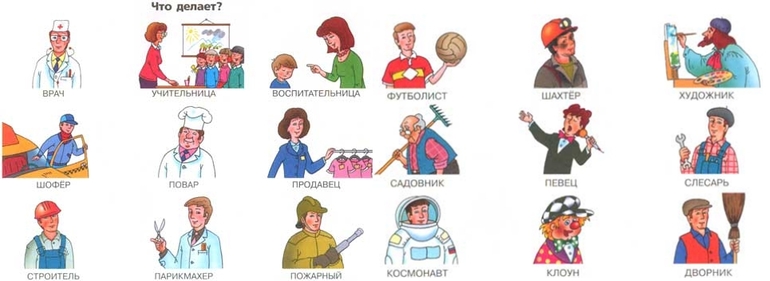 Что влияет на выбор профессии?Опыт родителей.Мнение сверстников, учителей.Доходность.Востребованность на рынке труда.Умственные и физические способности, состояние здоровья.Образованность.ЭтапыКритерии оценкиСамооценкаВоспитательВоспитанникЗащитаПредставление(15 баллов)ЗащитаОтветы на вопросы(15 баллов)ПроцесспроектированияИнтеллектуальная активность(10 баллов)ПроцесспроектированияПрактическая деятельность(10 баллов)ПроцесспроектированияУмение работать в команде(10 баллов)ИтогДостигнутый результат (15 баллов)ИтогОформление(15 баллов)